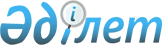 О присвоении наименований некоторым улицам населенных пунктов Есболского сельского округаРешение акима Есболского сельского округа Махамбетского района Атырауской области от 13 октября 2016 года № 15. Зарегистрировано Департаментом юстиции Атырауской области 01 ноября 2016 года № 3659      В соответствии с подпунктом 4) статьи 14 Закона Республики Казахстан от 8 декабря 1993 года "Об административно-территориальном устройстве Республики Казахстан", статьями 35, 37 Закона от 23 января 2001 года "О местном государственном управлении и самоуправлении в Республике Казахстан", с учетом мнения населения Есболского сельского округа и на основании заключения ономастической комиссии Атырауской области от 13 апреля 2016 года аким Есболского сельского округа РЕШИЛ:

      1. Присвоить следующие наименования безымянным улицам населенных пунктов Есболского сельского округа:

      1) в селе Ортакшил:

      Первая улица - имя "Исатай";

      Вторая улица - имя "Абай";

      Третья улица - имя "Жолдас Жаскеленов";

      Четвертая улица - имя "Махамбет";

      Пятая улица - имя "Жабу Дөкесов";

      Шестая улица - имя "Сағын Алпатанов";

      Седьмая улица - наименование "Кеңес";

      Восьмая улица - имя "Құрманғазы";

      Девятая улица - имя "Алаш Тұржанов";

      2) в селе Есбол:

      Первая улица - имя "Абай";

      Вторая улица - имя "Исатай";

      Третья улица - имя "Махамбет";

      3) в селе Енбекшил:

      Первая улица - имя "Мұстафа Шоқай".

      2. Контроль за исполнением настоящего решения оставляю за собой.

      3. Настоящее решение вступает в силу со дня государственной регистрации в органах юстиции и вводится в действие по истечении десяти календарных дней после дня его первого официального опубликования.


					© 2012. РГП на ПХВ «Институт законодательства и правовой информации Республики Казахстан» Министерства юстиции Республики Казахстан
				
      Аким сельского округа

М. Адилгалиев
